Warszawa, 16.02.2016r.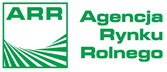 Nadzwyczajne wsparcie w sektorze mleka i wieprzowinyOd  18 lutego do 18 marca 2016 r. producenci świń i mleka mogą składać wnioski do Agencji Rynku Rolnego o przyznanie pomocy finansowej. Jest to podyktowane niekorzystną sytuacją na rynku mleka oraz znacznym spadkiem cen trzody chlewnej w ubiegłym roku.O pomoc mogą wnioskować rolnicy, którzy mieli nie więcej niż 2 tys. świń (stan na 30 września ub.r.). W okresie od 1 października 2015 r. do 7 stycznia 2016 r. co najmniej 5 świń przez nich sprzedanych zostało poddanych ubojowi w rzeźni oraz w ostatnim kwartale 2015 r. sprzedali z przeznaczeniem na ubój od 5 sztuk do 2 tys. świń objętych kodem CN 0103 92 19 albo loch o kodzie CN 0103 92 11.Wsparcie dla producentów mleka będzie przysługiwało tym, którzy w roku kwotowym 2014/2015 sprzedali nie mniej niż 15 tys. kg i posiadają co najmniej 3 krowy. Pomoc finansowa będzie udzielana do maksymalnie 300 tys. kg mleka wprowadzonego do obrotu. Na podstawie wniosków od rolników zostanie ustalona kwota środków przypadająca na sektor, która będzie podzielona na ilość kilogramów mleka. Na pomoc dla producentów świń i mleka łącznie przeznaczone jest ponad 245 mln zł. Pieniądze pochodzą z budżetu Unii Europejskiej i budżetu krajowego.Wnioski o udzielenie wsparcia będą przyjmowane w Oddziałach Terenowych Agencji Rynku Rolnego właściwych dla miejsca zamieszkania lub siedziby producenta od 18 lutego do 18 marca 2016 r. Można je także wysyłać pocztą. O przyjęciu decydować będzie data stempla pocztowego. Decyzje o przyznaniu pomocy zostaną wydane najpóźniej do 18 czerwca br. Wydadzą je dyrektorzy OT ARR, w których zostały złożone wnioski. Środki finansowe z tytułu wsparcia zostaną wypłacone do 30 czerwca 2016 r.Niezbędne dokumenty znajdują się na stronie Agencji Rynku Rolnego. Wnioski o przyznanie pomocy producentom świń i mleka